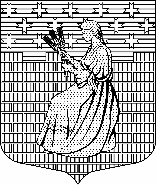 МУНИЦИПАЛЬНОЕ ОБРАЗОВАНИЕ“НОВОДЕВЯТКИНСКОЕ СЕЛЬСКОЕ ПОСЕЛЕНИЕ”ВСЕВОЛОЖСКОГО МУНИЦИПАЛЬНОГО РАЙОНАЛЕНИНГРАДСКОЙ ОБЛАСТИ_____________________________________________________________________________188673, Ленинградская обл., Всеволожский район, дер. Новое Девяткино, ул. Школьная, дом 2, пом. 16-Н СОВЕТ ДЕПУТАТОВ пятого созываРЕШЕНИЕ08 ноября 2023 г.		                                                                                  №    69/01-02д. Новое ДевяткиноВ соответствии с Федеральным законом от 31.07.2020 № 248-ФЗ «О государственном контроле (надзоре) и муниципальном контроле в Российской Федерации», решением совета депутатов МО «Новодевяткинское сельское поселение» от 22.12.2021 № 77/01-02 «О муниципальном жилищном контроле на территории муниципального образования «Новодевяткинское сельское поселение» Всеволожского муниципального района Ленинградской области», Уставом МО «Новодевяткинское сельское поселение», совет депутатов принялРЕШЕНИЕ1. Внести в решение совета депутатов МО «Новодевяткинское сельское поселение» от 22.12.2021 № 75/01-02 «О муниципальном контроле на автомобильном транспорте и в дорожном хозяйстве на территории муниципального образования «Новодевяткинское сельское поселение» Всеволожского муниципального района Ленинградской области» следующие изменения:1.1. Пункт 3.5 раздела 3 Положения о муниципальном контроле на автомобильном транспорте и в дорожном хозяйстве на территории муниципального образования «Новодевяткинское сельское поселение» Всеволожского муниципального района Ленинградской области изложить в новой редакции:	«3.5 Индикаторы риска нарушения обязательных требований указаны в приложении к настоящему Положению.	Система оценки и управления рисками при осуществлении муниципального контроля не применяется, если иное не установлено федеральным законом о виде контроля, общими требованиями к организации и осуществлению данного вида муниципального контроля, утвержденными Правительством Российской Федерации.».	1.2. Дополнить Положение приложением: «Индикаторы риска нарушения обязательных требований, используемые для определения необходимости проведения внеплановых проверок при осуществлении администрацией МО «Новодевяткинское сельское поселение» муниципального контроля на автомобильном транспорте и в дорожном хозяйстве на территории муниципального образования «Новодевяткинское сельское поселение» Всеволожского муниципального района Ленинградской области» согласно Приложению к настоящему решению.2. Опубликовать настоящее решение в печатном средстве массовой информации органов местного самоуправления МО «Новодевяткинское сельское поселение» «Вестник «Новое Девяткино» и в сети «Интернет» на официальном сайте муниципального образования «Новодевяткинское сельское поселение» Всеволожского муниципального района Ленинградской области – www.novoedevyatkino.ru.3. Настоящее решение вступает в силу с момента его официального опубликования.	4. Контроль за исполнением настоящего решения возложить на постоянную комиссию совета депутатов муниципального образования «Новодевяткинское сельское поселение» Всеволожского муниципального района Ленинградской области по вопросам жилищно-коммунального хозяйства, благоустройству, промышленности, транспорту и связи, строительству и архитектуре".Глава муниципального образования 				    		Д.А. МайоровПриложение к решению от 08.11.2023г.№ 69/01-02 Индикаторы риска нарушения обязательных требований, используемые для определения необходимости проведения внеплановых проверок при осуществлении администрацией МО «Новодевяткинское сельское поселение» муниципального контроля на автомобильном транспорте и в дорожном хозяйстве на территории МО «Новодевяткинское сельское поселение» 1. Трехкратный и более рост количества жалоб (обращений) за квартал в сравнении с предшествующим аналогичным периодом, поступивших в адрес органа муниципального контроля от граждан (поступивших способом, позволяющим установить личность обратившегося гражданина) или организаций, от органов государственной власти, содержащих информацию о нарушении организациями и гражданами обязательных требований, установленных федеральными законами и муниципальными нормативными правовыми актами в области автомобильных дорог и дорожной деятельности, установленных в отношении дорог общего пользования местного значения, находящихся в собственности МО Новодевяткинское сельское поселение».2. Поступление в адрес органа муниципального контроля за отчетный год информации о трех и более фактах возникновения дорожно-транспортного происшествия с сопутствующими неудовлетворительными дорожными условиями.О внесении изменений в решение совета депутатов МО «Новодевяткинское сельское поселение» от 22.12.2021 №75/01-02 «О муниципальном контроле на автомобильном транспорте и в дорожном хозяйстве на территории муниципального образования «Новодевяткинское сельское поселение» Всеволожского муниципального района Ленинградской области»